§202.  Mission; guiding principles1.  Mission.  The mission of the department is to provide health and human services to the people of Maine so that all persons may achieve and maintain their optimal level of health and their full potential for economic independence and personal development. Within available funds, the department shall provide supportive, preventive, protective, public health and intervention services to children, families and adults, including the elderly and adults with disabilities. The department shall endeavor to assist individuals in meeting their needs and families in providing for the developmental, health and safety needs of their children, while respecting the rights and preferences of the individual or family.[PL 2003, c. 689, Pt. A, §1 (NEW).]2.  Guiding principles.  The following principles are adopted to guide the department.  In the performance of its duties, the department shall strive to:A.  Improve the health and well-being of Maine residents, with this goal guiding all decisions, programs and services of the department;  [PL 2003, c. 689, Pt. A, §1 (NEW).]B.  Treat consumers with respect and dignity;  [PL 2003, c. 689, Pt. A, §1 (NEW).]C.  Treat service providers with professionalism and collegiality;  [PL 2003, c. 689, Pt. A, §1 (NEW).]D.  Value and support department staff as the critical connection to the consumer;  [PL 2003, c. 689, Pt. A, §1 (NEW).]E.  Involve consumers, providers, advocates and staff in long-term planning;  [PL 2003, c. 689, Pt. A, §1 (NEW).]F.  Use relevant, meaningful data and objective analyses of population-based needs in program planning, decision making and quality assurance; and  [PL 2003, c. 689, Pt. A, §1 (NEW).]G.  Deliver services that are individualized, family-centered, easily accessible, preventive, independence-oriented, interdisciplinary, collaborative, evidence-based and consistent with best practices.  [PL 2003, c. 689, Pt. A, §1 (NEW).][PL 2003, c. 689, Pt. A, §1 (NEW).]SECTION HISTORYPL 2003, c. 689, §A1 (NEW). The State of Maine claims a copyright in its codified statutes. If you intend to republish this material, we require that you include the following disclaimer in your publication:All copyrights and other rights to statutory text are reserved by the State of Maine. The text included in this publication reflects changes made through the First Regular and First Special Session of the 131st Maine Legislature and is current through November 1. 2023
                    . The text is subject to change without notice. It is a version that has not been officially certified by the Secretary of State. Refer to the Maine Revised Statutes Annotated and supplements for certified text.
                The Office of the Revisor of Statutes also requests that you send us one copy of any statutory publication you may produce. Our goal is not to restrict publishing activity, but to keep track of who is publishing what, to identify any needless duplication and to preserve the State's copyright rights.PLEASE NOTE: The Revisor's Office cannot perform research for or provide legal advice or interpretation of Maine law to the public. If you need legal assistance, please contact a qualified attorney.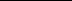 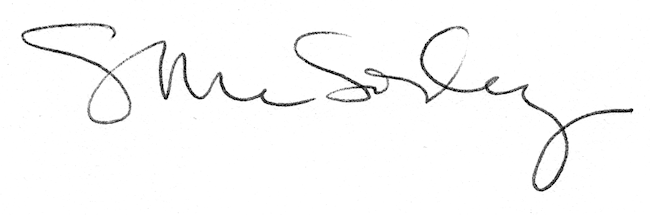 